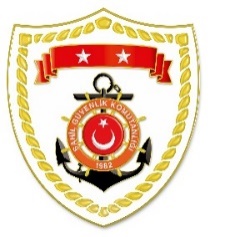 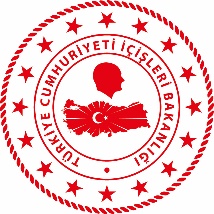 SG Karadeniz Bölge KomutanlığıSG Marmara ve Boğazlar Bölge KomutanlığıSG Ege Deniz Bölge KomutanlığıSG Akdeniz Bölge KomutanlığıS.
NoTARİHMEVKİ VE ZAMANKURTARILAN SAYISIKURTARILAN/YEDEKLENEN TEKNE SAYISIAÇIKLAMA112 Ağustos 2022SAMSUN/Atakum15.531-Atakum sahilinden denize giren Afganistan uyruklu 1 şahsın gözden kaybolduğu bilgisinin alınması üzerine müştereken icra edilen arama kurtarma faaliyetleri neticesinde bahse konu şahıs sahilden 100 metre açıkta, 3 metre derinlikte Deniz Liman Şube Müdürlüğü ekipleri tarafından tespit edilerek bilinci kapalı olarak 112 Acil Sağlık Ambulansı personeline teslim edilmiştir.213 Ağustos 2022SAMSUN/Yakakent17.00--Yakakent sahilinden denize giren 1 şahsın gözden kaybolduğu bilgisinin alınması üzerine icra edilen arama kurtarma faaliyetleri neticesinde bahse konu şahsın cansız bedeni sahilden 40 metre açıkta deniz yüzeyinden alınarak 112 Acil Sağlık Ambulansı personeline teslim edilmiştir.314 Ağustos 2022GİRESUN/Keşap04.0051Keşap açıklarında makine arızası nedeniyle sürüklenen ve yardım talebinde bulunan özel tekne, içerisindeki 5 şahıs ile birlikte yedeklenerek Keşap Balıkçı Barınağı’na intikal ettirilmiştir.414 Ağustos 2022KASTAMONU/Abana19.30--Abana Limanı sahilinden denize giren 1 şahsın gözden kaybolduğu bilgisinin alınması üzerine icra edilen arama kurtarma faaliyetleri neticesinde bahse konu şahsın cansız bedeni 15 Ağustos 2022 tarihindea saat 06.23’te deniz yüzeyinde tespit edilerek Kastamonu Belediyesi Cenaze Aracı’na teslim edilmiştir.S.
NoTARİHMEVKİ VE ZAMANKURTARILAN SAYISIKURTARILAN/YEDEKLENEN TEKNE SAYISIAÇIKLAMA113 Ağustos 2022İSTANBUL/Şile15.25--Şile sahilinden denize giren 1 şahsın gözden kaybolduğu bilgisinin alınması üzerine müştereken icra edilen arama kurtarma faaliyetleri neticesinde bahse konu şahsın cansız bedeninin cankurtaranlar tarafından sahile çıkarıldığı tespit edilmiş ve cansız beden 112 Acil Sağlık Ambulansı personeline teslim edilmiştir.S.
NoTARİHMEVKİ VE ZAMANKURTARILAN SAYISIKURTARILAN/YEDEKLENEN TEKNE SAYISIAÇIKLAMA109 Ağustos 2022MUĞLA/Fethiye21.35--Fethiye açıklarında Türk Arama Kurtarma Bölgesi içerisinde başlatılan arama kurtarma faaliyetlerine 14 Ağustos 2022 tarihinde saat 17.00’de son verilmiştir.212 Ağustos 2022MUĞLA/Marmaris07.1053-Marmaris açıklarında Yunanistan unsurları tarafından Türk Karasularına geri itilen 2 can salı ve 1 lastik bot içerisindeki toplam 53 düzensiz göçmen kurtarılmıştır.  312 Ağustos 2022İZMİR/Karabağlar08.3031Karabağlar Üçkuyular Vapur İskelesi açıklarında makine arızası nedeniyle sürüklenen ve yardım talebinde bulunan özel tekne, içerisindeki 3 şahıs ile birlikte yedeklenerek İnciraltı Balıkçı Barınağı’na intikal ettirilmiştir.412 Ağustos 2022MUĞLA/Marmaris13.3553-Marmaris açıklarında Yunanistan unsurları tarafından Türk Karasularına geri itilen 2 lastik bot içerisindeki toplam 53 düzensiz göçmen kurtarılmıştır.  512 Ağustos 2022İzmir/Dikili14.0619-Dikili açıklarında Yunanistan unsurları tarafından Türk Karasularına geri itilen can salı içerisindeki toplam 19 düzensiz göçmen kurtarılmıştır.  613 Ağustos 2022MUĞLA/Marmaris02.0528-Marmaris açıklarında Yunanistan unsurları tarafından Türk Karasularına geri itilen 2 can salı içerisindeki toplam 28 düzensiz göçmen kurtarılmıştır.  713 Ağustos 2022İZMİR/Urla13.0031Urla açıklarında makine arızası nedeniyle sürüklenen ve yardım talebinde bulunan özel tekne, içerisindeki 3 şahıs ile birlikte yedeklenerek Gerence Körfezi Balıkçı İskelesine intikal ettirilmiştir.814 Ağustos 2022BALIKESİR/Ayvalık16.2251Ayvalık açıklarında makine arızası nedeniyle sürüklenen ve yardım talebinde bulunan özel tekne, içerisindeki 5 şahıs ile birlikte yedeklenerek Ayvalık Limanı’na intikal ettirilmiştir.914 Ağustos 2022İZMİR/Çeşme19.4046-Çeşme açıklarında Yunanistan unsurları tarafından Türk Karasularına geri itilen 2 can salı içerisindeki toplam 46 düzensiz göçmen kurtarılmıştır.  S.
NoTARİHMEVKİ VE ZAMANKURTARILAN SAYISIKURTARILAN/YEDEKLENEN TEKNE SAYISIAÇIKLAMA112 Ağustos 2022ADANA/Karataş05.50--Karataş sahilinden denize giren 1 şahsın gözden kaybolduğu bilgisinin alınması üzerine icra edilen arama kurtarma faaliyetleri neticesinde bahse konu şahsın cansız bedeni 13 Ağustos saat 08.30’da karaya vurmuş bir şekilde tespit edilerek 112 Acil Sağlık Ambulansı personeline teslim edilmiştir.